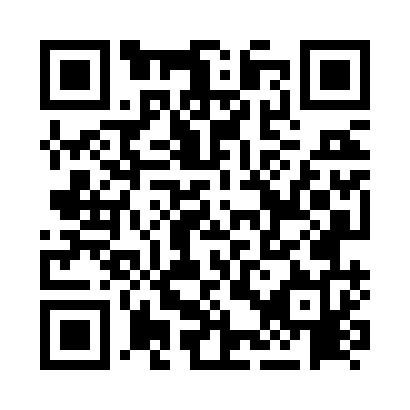 Prayer times for Bac Lieu, VietnamMon 1 Apr 2024 - Tue 30 Apr 2024High Latitude Method: NonePrayer Calculation Method: Muslim World LeagueAsar Calculation Method: ShafiPrayer times provided by https://www.salahtimes.comDateDayFajrSunriseDhuhrAsrMaghribIsha1Mon4:445:5412:013:106:077:132Tue4:445:5412:013:096:077:133Wed4:435:5312:003:096:077:134Thu4:435:5312:003:086:077:135Fri4:425:5212:003:076:077:136Sat4:415:5211:593:066:077:137Sun4:415:5111:593:056:077:138Mon4:405:5111:593:046:077:139Tue4:405:5011:593:046:077:1310Wed4:395:5011:583:036:077:1411Thu4:385:4911:583:026:077:1412Fri4:385:4911:583:016:077:1413Sat4:375:4811:573:006:077:1414Sun4:375:4811:573:016:077:1415Mon4:365:4711:573:016:077:1416Tue4:365:4711:573:026:077:1417Wed4:355:4611:573:026:077:1418Thu4:345:4611:563:036:077:1419Fri4:345:4511:563:036:077:1420Sat4:335:4511:563:046:077:1421Sun4:335:4411:563:046:077:1522Mon4:325:4411:553:056:077:1523Tue4:325:4411:553:056:077:1524Wed4:315:4311:553:066:077:1525Thu4:315:4311:553:066:077:1526Fri4:305:4211:553:076:077:1527Sat4:305:4211:553:076:077:1628Sun4:295:4211:543:076:087:1629Mon4:295:4111:543:086:087:1630Tue4:285:4111:543:086:087:16